CERTIFICATE OF HEALTH1. Physical Examination　（身体検査）2. Chest X-ray examinations　（胸部X線検査）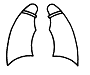 3. Urinalysis : （尿検査）4. Medical treatment at present:  
 Physical disability:  5. Past history:（既往歴）6. The applicant's health status is adequate to pursue studies in . （留学先の国名）7. Status of immunization : 予防接種についてSignature:                                                   Date:              Physician's Name (Print):      Mayumi Yamamoto, MD, PhD, MBA.        Office/Institution:     Health Administration Center, Gifu University      Address:    1-1 Yanagido, Gifu 501-1193, Japan              Phone:     +81-58-293-2174     Fax :    +81-58-293-2177   E-mail address:      hokencen@gifu-u.ac.jp     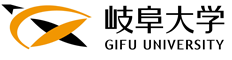 Name ,  , IDIDGenderGenderFamily nameFirst nameFirst name（学籍番号）（学籍番号）Date of Birth // (M/D/Y)AgeHeightcmcmcmWeightkgBlood pressure～mm/HgPulseEyesight(R)(L)HearingSpeechSpeechLungsHeartElectrocardiographElectrocardiographDate /  / glucoseproteinTuberculosis（結核）Malaria（マラリア）Other infectious disease（その他の感染症）Epilepsy（てんかん）Psychosis（精神疾患）Kidney disease（腎疾患）Heart disease（心疾患）Lung disease（肺疾患）Gastrointestinal disease（消化器疾患）Thyroid disease（甲状腺疾患）Collagen disease（膠原病）Diabetes mellitus（糖尿病）Drug allergy（薬物アレルギー）Others（その他）Measles : 麻疹Measles : 麻疹Measles : 麻疹Measles : 麻疹Measles : 麻疹Measles : 麻疹Measles : 麻疹Measles : 麻疹Measles : 麻疹Antibody TiterDate /  / Result(EIA)(EIA)ImmunizationDate1 /  / Date2 /  /  /  /  /  /  /  /  /  / Rubella : 風疹Rubella : 風疹Rubella : 風疹Rubella : 風疹Rubella : 風疹Rubella : 風疹Rubella : 風疹Rubella : 風疹Rubella : 風疹Antibody TiterDate /  / Result(EIA)(EIA)ImmunizationDate1 /  / Date2/  / /  / /  / /  / /  / Mumps : おたふくMumps : おたふくMumps : おたふくMumps : おたふくMumps : おたふくMumps : おたふくMumps : おたふくMumps : おたふくMumps : おたふくAntibody TiterDate /  / Result(EIA)(EIA)ImmunizationDate1 /  / Date2/  / /  / /  / /  / /  / Varicella : 水痘Varicella : 水痘Varicella : 水痘Varicella : 水痘Varicella : 水痘Varicella : 水痘Varicella : 水痘Varicella : 水痘Varicella : 水痘Antibody TiterDate /  / Result(EIA)(EIA)ImmunizationDate1 /  / Date2/  / /  / /  / /  / /  / Tetanus, Diphtheria, Pertussis : 破傷風、ジフテリア、百日咳（3種混合）Tetanus, Diphtheria, Pertussis : 破傷風、ジフテリア、百日咳（3種混合）Tetanus, Diphtheria, Pertussis : 破傷風、ジフテリア、百日咳（3種混合）Tetanus, Diphtheria, Pertussis : 破傷風、ジフテリア、百日咳（3種混合）Tetanus, Diphtheria, Pertussis : 破傷風、ジフテリア、百日咳（3種混合）Tetanus, Diphtheria, Pertussis : 破傷風、ジフテリア、百日咳（3種混合）Tetanus, Diphtheria, Pertussis : 破傷風、ジフテリア、百日咳（3種混合）Tetanus, Diphtheria, Pertussis : 破傷風、ジフテリア、百日咳（3種混合）Tetanus, Diphtheria, Pertussis : 破傷風、ジフテリア、百日咳（3種混合）ImmunizationDate1 /  / Date2/  / /  / /  / /  / /  / ImmunizationDate3 /  / Date4/  / /  / /  / /  / /  / Tetanus, Diphtheria : 破傷風、ジフテリア（2種混合）Tetanus, Diphtheria : 破傷風、ジフテリア（2種混合）Tetanus, Diphtheria : 破傷風、ジフテリア（2種混合）Tetanus, Diphtheria : 破傷風、ジフテリア（2種混合）Tetanus, Diphtheria : 破傷風、ジフテリア（2種混合）Tetanus, Diphtheria : 破傷風、ジフテリア（2種混合）Tetanus, Diphtheria : 破傷風、ジフテリア（2種混合）Tetanus, Diphtheria : 破傷風、ジフテリア（2種混合）Tetanus, Diphtheria : 破傷風、ジフテリア（2種混合）ImmunizationDate /  /  /  /  /  /  /  /  /  /  /  /  /  / Tdap vaccine (tetanus, diphtheria, pertussis) : 三種混合ワクチン成人追加Tdap vaccine (tetanus, diphtheria, pertussis) : 三種混合ワクチン成人追加Tdap vaccine (tetanus, diphtheria, pertussis) : 三種混合ワクチン成人追加Tdap vaccine (tetanus, diphtheria, pertussis) : 三種混合ワクチン成人追加Tdap vaccine (tetanus, diphtheria, pertussis) : 三種混合ワクチン成人追加Tdap vaccine (tetanus, diphtheria, pertussis) : 三種混合ワクチン成人追加Tdap vaccine (tetanus, diphtheria, pertussis) : 三種混合ワクチン成人追加Tdap vaccine (tetanus, diphtheria, pertussis) : 三種混合ワクチン成人追加Tdap vaccine (tetanus, diphtheria, pertussis) : 三種混合ワクチン成人追加ImmunizationDate /  /  /  /  /  /  /  /  /  /  /  /  /  / Hepatitis B : B型肝炎Hepatitis B : B型肝炎Hepatitis B : B型肝炎Hepatitis B : B型肝炎Hepatitis B : B型肝炎Hepatitis B : B型肝炎Hepatitis B : B型肝炎Hepatitis B : B型肝炎Hepatitis B : B型肝炎ImmunizationDate1 /  / Date2 /  /  /  /  /  /  /  /  /  / ImmunizationDate3 /  / Hepatitis A : A型肝炎Hepatitis A : A型肝炎Hepatitis A : A型肝炎Hepatitis A : A型肝炎Hepatitis A : A型肝炎Hepatitis A : A型肝炎Hepatitis A : A型肝炎Hepatitis A : A型肝炎Hepatitis A : A型肝炎ImmunizationDate1 /  / Date2 /  /  /  /  /  /  /  /  /  / ImmunizationDate3 /  / Meningitis : 髄膜炎菌性髄膜炎Meningitis : 髄膜炎菌性髄膜炎Meningitis : 髄膜炎菌性髄膜炎Meningitis : 髄膜炎菌性髄膜炎Meningitis : 髄膜炎菌性髄膜炎Meningitis : 髄膜炎菌性髄膜炎Meningitis : 髄膜炎菌性髄膜炎Meningitis : 髄膜炎菌性髄膜炎Meningitis : 髄膜炎菌性髄膜炎ImmunizationDate /  /  /  /  /  /  /  /  /  /  /  /  /  / Polio : ポリオPolio : ポリオPolio : ポリオPolio : ポリオPolio : ポリオPolio : ポリオPolio : ポリオPolio : ポリオPolio : ポリオImmunizationDate1 /  / Date2 /  /  /  /  /  /  /  /  /  / Japanese encephalitis : 日本脳炎Japanese encephalitis : 日本脳炎Japanese encephalitis : 日本脳炎Japanese encephalitis : 日本脳炎Japanese encephalitis : 日本脳炎Japanese encephalitis : 日本脳炎Japanese encephalitis : 日本脳炎Japanese encephalitis : 日本脳炎Japanese encephalitis : 日本脳炎ImmunizationDate1 /  / Date2 /  /  /  /  /  /  /  /  /  / Others : その他（　　　　　　　　）（何を打ったか記載）Others : その他（　　　　　　　　）（何を打ったか記載）Others : その他（　　　　　　　　）（何を打ったか記載）Others : その他（　　　　　　　　）（何を打ったか記載）Others : その他（　　　　　　　　）（何を打ったか記載）Others : その他（　　　　　　　　）（何を打ったか記載）Others : その他（　　　　　　　　）（何を打ったか記載）Others : その他（　　　　　　　　）（何を打ったか記載）Others : その他（　　　　　　　　）（何を打ったか記載）ImmunizationDate1 /  / Date2 /  /  /  /  /  /  /  /  /  / 